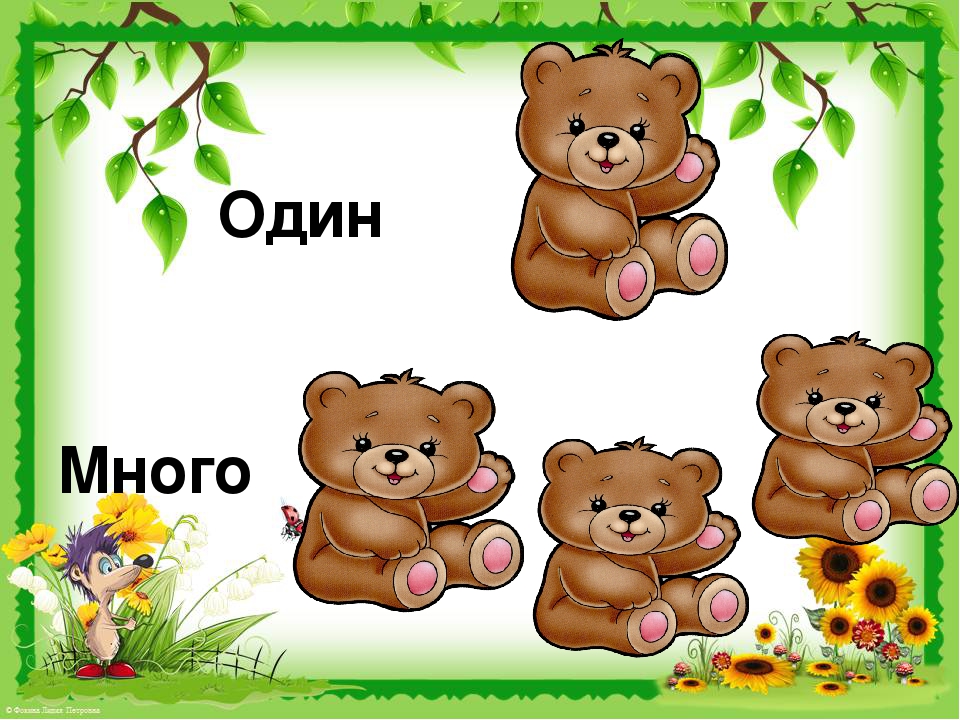 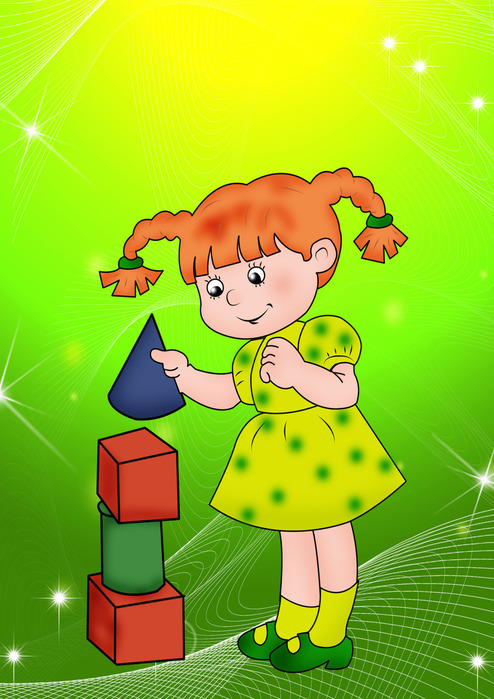 Конспект ООД по математике в I младшей группе «Один, много»Тема: «Один, много»Цель: - Продолжать учить различать один и много предметов.Познакомить с понятиями «один», «много».Формировать пространственные представления (понятия «перед, за, над»)Развивать умение применять понятия «Один, много» в игровой ситуации. Закрепить цвет: красный и синий.Материалы: коробка с шариками по количеству детей +1 мяч для воспитателя; 2 ведерка (синее, красное); игрушка мягкая «Зайчик»; корзина с морковками;Проходите, ребятки. Посмотрите к нам пришли гости. Сколько их много. Поздоровайтесь. «Здравствуйте» Они будут смотреть, как мы занимаемся. А теперь всё внимание на меня.1. Ход занятия.- Ребята, посмотрите, кто к нам в гости пришел.- Кто это? (Зайчик)- Да, это зайчик. Зайчик любит играть. Он просит научить его играть. Поможем зайчику. Научим играть? (Да)- Зайчик принес для вас вот эту коробочку. (Прячет коробочку)- Слышите, что же там такое? Посмотрим, что лежит в коробочке? (Открывает её)- Что это? (Шарики)- Давайте расскажем зайчику про шарики.- Сколько шариков в коробке? (Много)- Возьму шарик. У меня один красный шарик.- Егор, возьми шарик. Сколько шариков взял? Какого цвета у тебя шарик? (Раздать все шарики)- Сколько было шариков в коробке? (много)- А теперь сколько осталось? (Ни одного)- Было много шариков, мы взяли по одному, и ни одного шарика не осталось.2. Физ минутка.А сейчас мы зайчика играть с шариками научим.- Вытяните руку и покатите шарик.- Переложите шарик в другую руку.- Поднимите шарик над головой.- Спрячьте за спину.- Держите шарик перед собой.- Девочки и мальчики запрыгали, как мячики.- Попрыгали, устали, на носочки привстали.- Потихоньку закружились и на коврик опустились.- Шарики любят, чтобы их катали. Покатились наши шарики.3. Внимательно посмотрите и скажите:- Сколько шариков лежит в коробке? (Ни одного)- Давайте соберем шарики в коробку.- Я положу в коробку 1 красный шарик.- Егор, положи в коробку шарик.Сколько шариков ты положил? (Один)(Все шарики собрать в коробку)- Сколько в коробке шариков? (много)- Мы положили по одному, и их стало много.4. Игра «Собери шарики в ведерки»- Посмотрите, у меня есть ведерко.- Какого цвета это ведерко? (синее)- Какого цвета это ведерко? (красное)Научим зайчика собирать шарики в ведерки.- Я взяла красный шарик и положила в красное ведерко.Синий шарик нужно положить в синее ведерко.- Каждый возьмёт по 1 шарику и положит в своё ведерко.(шарики разложили по ведеркам)5. Игра с пальчиками.А сейчас мы с вами поиграем с пальчиками.- Вы должны отгадать, сколько пальчиков я вам покажу.- Раз, два, три – пальчики покажи.- Сколько пальчиков я вам показала? (Много)- Теперь сколько пальчиков показала? (Один)- Матвей, сколько пальчиков? (Много)- Катя, сколько пальчиков? (Один)6. Пальчиковая игра «Апельсин»Мы делили апельсин, много нас, а он один, эта долька (назвать имена детей)- Сколько у вас долек? (одна)- Сколько ребяток? (много)- Каждый попробовал свою дольку.- Вкусный апельсин? (да)7. «Игрушки».Давайте зайчику покажем, какие у нас есть игрушки.- На столе стоят игрушки. Посмотрите и назовите:- Каких игрушек много?- Какая игрушка одна?- Что это? (Грибочки)- Сколько грибочков? (много)- Саша, сколько пирамидок? (одна)- Катя, сколько ёлочек? (много)- Алина, сколько кукол? (одна)- Егор, сколько карандашей? (много)(Спросить про все игрушки)8. «Прощание с зайчиком»- Ребята! Зайчик принес гостинцы в корзинке.- Тут овощи, которых зайчик очень любит. Что это за овощ? (морковка)- Сколько морковок? (Раздает каждому по морковке)- Сколько я даю вам морковок? (одну)- Посмотрите, в корзине сколько морковок? (ни одной)- Скажите зайчику спасибо. Ему пора домой.- До свидания зайчик.- Приходи к нам ещё.9. Рефлексия- Ребята, давайте вспомним.- Что вы сегодня делали? (играли)- Вам понравилось играть? (да)- Кого вы научили играть? (зайчика)- Чем вас зайчик угостил? (Морковкой)- Вы молодцы!